§512.  Inspection of licensed premises; testing and sampling for product quality control1.  Inspections.  A licensee shall submit to an inspection of its licensed premises, including, but not limited to, any places of storage and any locked areas, upon demand and without notice during all business hours and other times of apparent activity by the department, a criminal justice agency or an official authorized by the municipality in which the licensed premises are located.For the purposes of this subsection, "municipality" has the same meaning as in section 212.[PL 2017, c. 409, Pt. A, §6 (NEW).]2.  Testing and sampling for product quality control.  A licensee shall submit to the sampling and testing of adult use cannabis or adult use cannabis products within its possession, upon demand and without notice during all business hours by the department for the purposes of product quality control.  The department shall adopt rules governing the sampling and testing of adult use cannabis and adult use cannabis products under this subsection, consistent with the requirements of subchapter 6.  Rules adopted pursuant to this subsection are routine technical rules as defined in Title 5, chapter 375, subchapter 2‑A.[PL 2017, c. 409, Pt. A, §6 (NEW); PL 2021, c. 669, §5 (REV).]SECTION HISTORYPL 2017, c. 409, Pt. A, §6 (NEW). PL 2021, c. 669, §5 (REV). The State of Maine claims a copyright in its codified statutes. If you intend to republish this material, we require that you include the following disclaimer in your publication:All copyrights and other rights to statutory text are reserved by the State of Maine. The text included in this publication reflects changes made through the First Regular and First Special Session of the 131st Maine Legislature and is current through November 1. 2023
                    . The text is subject to change without notice. It is a version that has not been officially certified by the Secretary of State. Refer to the Maine Revised Statutes Annotated and supplements for certified text.
                The Office of the Revisor of Statutes also requests that you send us one copy of any statutory publication you may produce. Our goal is not to restrict publishing activity, but to keep track of who is publishing what, to identify any needless duplication and to preserve the State's copyright rights.PLEASE NOTE: The Revisor's Office cannot perform research for or provide legal advice or interpretation of Maine law to the public. If you need legal assistance, please contact a qualified attorney.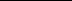 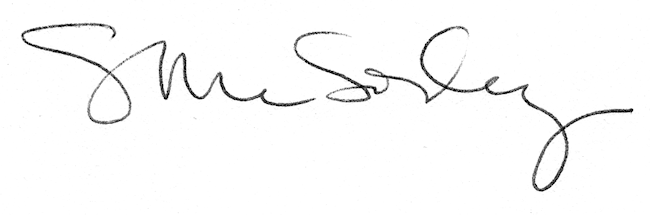 